třída:										jméno:ASIEnejvyšší hora:nejvyšší pohoří:největší poušť:nejdelší řeka:největší jezero:nejhlubší jezero:největší ostrov:největší poloostrov:největší stát: nejlidnatější stát:Z těchto 10 udělejte poznámku u těch, které jsou i světové "nej". Do mapy zapište následující státy:Afghánistán ČínaFilipínyIndieIzrael Írán Zaznamenané informace zakreslete do slepé mapy.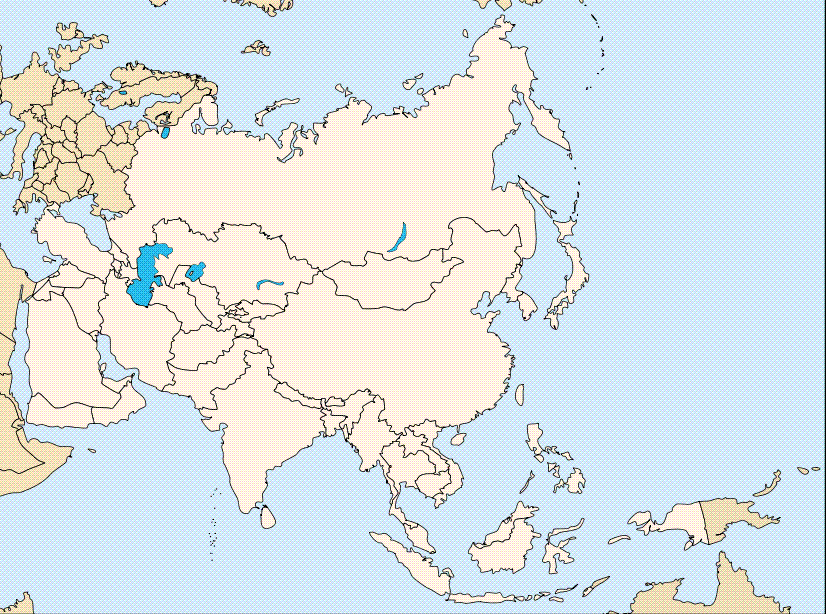 